Dear Bride, 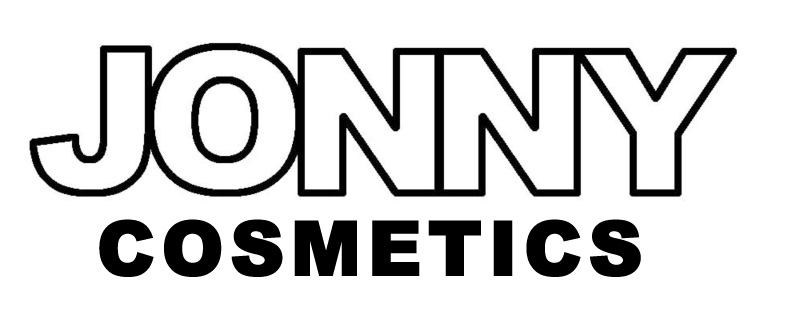 Thank you for selecting JONNY to provide make-up services for your wedding! In order to book me for your event, please complete this service contract to return to me by US Mail or e-mail along with a $75.00 deposit. You are welcome to remit your deposit by either personal check to my mailing address or by credit card through the ‘Services’ link on my website. My fee is $75.00 per make up application $150 if you would like an airbrush application. A pre-wedding trial for the bride is required.Jonathan Sherwood			e-mail: jonny@jonnycosmetics.com1561 Oxborough Circle			website: www.jonnycosmetics.comMT Pleasant, SC 29466			phones: 843-408-8213I will be pleased to host you at the JONNY Cosmetics Studio at 40B Archdale Street in downtown Charleston or travel to your location*.  Your deposit will serve as partial payment for your total services. *Travel to locations greater than 20 miles from my Charleston studio requires a $0.50/mile surcharge.  Thank you for choosing JONNY to be part of your special day!Some information about you, please:Name: 		     	Address: 	     Home phone: 	     			Cell phone:	     E-mail: 	     Wedding date:	     			Time:		     Location:	     Service Requested:     			Photographer:       Your Wedding Planner:      How did you hear about JONNY Cosmetics?      What time are you due at your wedding location after your hair and make up are finished?Credit card information:      		Expiration:      Security code:	     				Billing zip code:      Signature:					Date:      Please note that I reserve my rights of refusal of services in the case of conflict of interest, illness or death in family or force majeure. All deposits are non-refundable; allow a 48-hour notice for any cancellations. Signature: ______________________________ Date: ___________20__ 